№ п/пНаименование товара, работ, услугЕд. изм.Кол-воТехнические, функциональные характеристикиТехнические, функциональные характеристики№ п/пНаименование товара, работ, услугЕд. изм.Кол-воПоказатель (наименование комплектующего, технического параметра и т.п.)Описание, значение1.Воркаут для МГН / W-07-001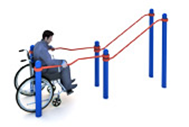 шт.1Длина  (мм)3000 (± 10мм)1.Воркаут для МГН / W-07-001шт.1Ширина  (мм)1000 (± 10мм)1.Воркаут для МГН / W-07-001шт.1Высота  (мм)1500(± 10мм)1.Воркаут для МГН / W-07-001шт.1Площадь зоны безопасности, м2Не менее 23,6м21.Воркаут для МГН / W-07-001шт.1Применяемые материалы Применяемые материалы 1.Воркаут для МГН / W-07-001шт.1ОписаниеБрусья двойные  для отжимания разно уровневые. Данная конструкция также рассчитана  для малоподвижных групп населения.1.Воркаут для МГН / W-07-001шт.1Опорные столбыКомплекс состоит из шести опорных столбов  высотой 1100мм- 2шт., 1400мм- 4шт., изготовленных из трубы Ф108х3 ГОСТ 10704-91 и двух горизонтальных перекладин и двух наклонных перекладин изготовленных из ВГП Ду 25 по ГОСТ 3262-75. Расстояние между опорными вертикальными столбами  600мм -800мм, что обеспечивает доступ для МГН на инвалидных колясках.1.Воркаут для МГН / W-07-001шт.1ПерекладиныПерекладины фиксируются при помощи хомутов   на высоте 900мм и 1200мм от поверхности. Хомуты позволяют при установке варьировать высоту брусьев.1.Воркаут для МГН / W-07-001шт.1МатериалыВсе металлические элементы   окрашены полимерным порошковым покрытием. При монтаже спортивного комплекса столбы заглубляются в грунт на 800 мм и бетонируются. Размеры лунки для бетонировки Ф250х800 мм.Требования к оборудованиюЭлементы игровых комплексов (сегменты труб, лотки, горки, лазы) выдерживают точечную нагрузку не менее 60 кг/дм2. Все материалы сохраняют свои характеристики в диапазоне температур от -65С до + 65С. Все детали, узлы и модули игрового оборудования обеспечивают максимальную безопасность конструкций, и являться травмобезопасными для детей и взрослых. Детское оборудование не допускает застревания тела, частей тела или одежды. Подвижные и неподвижные элементы оборудования: не образовывают сдавливающих или режущих поверхностей. Используемые материалы должны быть новыми, т.е. ранее не использованными, не бывшими в эксплуатации и не демонтированными с другого объекта.Схема установки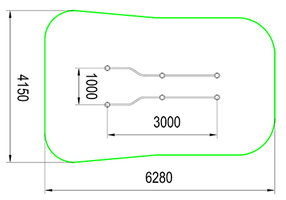 